February 18, 2022HCJFS REQUEST FOR PROPOSALNON-EMERGENCY TRANSPORTATION FOR MEDICAID ADULTSAND GROUP TRANSPORTATION FOR MEDICAID MINORSRFP SC05-21RADDENDUM 3Questions asked after RFP Conference Q1. 	Are wheelchair vans not allowed?Correct, HCJFS clients may not be transported in wheelchair vans.Q2.	Page 44 of the RFP, Section 4.0 Submission of Proposal: This section states that the “Provider must certify the proposal and pricing will remain in effect for 365 calendar days after the proposal submission.” However, Attachment A Cover Sheet states that the “Provider certifies the proposal and pricing will remain in effect for 180 days after the proposal submission date.” Please clarify whether the proposal and pricing should remain in effect for 365 or 180 days.Section 4.0 of the RFP – Submission of Proposal: Change to read:Provider must certify the proposal and pricing will remain in effect until execution of any contract resulting from this RFP.Q3.	Attachment A-1 of the RFP: This form is listed as the Program Component Checklist; however, it states to “please ensure all questions in Section 1.2.2 are answered.” Section 1.2.2 is listed in the RFP as Service Components and Business Deliverables and lists questions A-L. Please verify if this form is to be filled out in conjunction with Section 1.2.2, or if it should instead be referencing Section 1.5 Program Components (as listed on the Attachment A RFP Submission Checklist).This form refers to Section 1.5 of the RFP. Corrected Program Component Checklist included as an attachment to this Addendum.Q4.	Addendum 1: “All vehicles utilized in transporting HCJFS Consumers shall not be over six (6) years old, or with mileage greater than 100,000.” Would HCJFS be open to modifications to the mileage requirement? Standard in the industry is 200,000 miles for non-lift equipped vehicles.A. 	Yes, HCJFS is open to modifications to the mileage requirement. All vehicles utilized in transporting HCJFS Consumers shall not be over six (6) years old, or with mileage greater than 200,000.Q5.	Vehicle Requirements: Due to supply chain issues and lack of availability of many vehicles, would HCJFS allow leniency on procuring compliant vehicles?A. 	No.Q6.	Pricing: Would HCJFS be open to alternate pricing structures that include a fixed component to allow contractors to cover significant fixed costs with unknown volume fluctuations?No, HCJFS is not open to a fixed cost component. Your fixed costs must be included within your trip leg rate.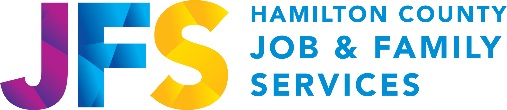 Office of the Director:222 East Central Parkway Cincinnati, OH  45202-1225Board of Commissioners:Stephanie Summerow Dumas, Alicia Reece, Denise DriehausCounty Administrator:  Jeffrey Aluotto Director:  Michael Patton 	 General Information:  (513) 946-1000General Information TDD:  (513) 946-1295Website: www.hcjfs.org 